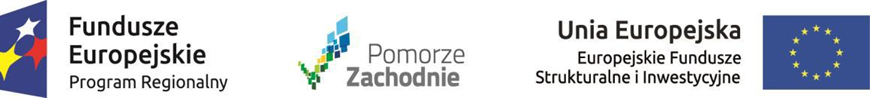 ZAŁĄCZNIK DO OFERTYUmowa ____________PODPISY:Pozycja§ UmowyDaneNazwa i adres Zamawiającego § 3 pkt 9)Towarzystwo Wszechstronnego Rozwoju Collegium, ul. Orawska 1, 70 – 131 Szczecin Nazwa i adres Wykonawcy§ 3 pkt 10)Czas na Ukończenie Prac§ 3 pkt 17)&§ 8 ust. 1Ukończenie:Etap I – w okresie do…………………………….....;Etap II – w okresie do…………………………………….;Etap III – w okresie do……………………………………..;Etap IV –  2018 rokGodziny pracy§ 8 ust. 3W zakresie dozwolonym przez Prawo realizacja Prac  przebiega nieprzerwanie Kara umowna za opóźnienie w realizacji Prac§ 14 ust. 1 pkt 1)0,05 % Wynagrodzenia określonego w § 12 ust. 1 Umowy (włącznie z VAT) za każdy dzień opóźnienia Kara umowna za nieterminowe usunięcie uwag i zastrzeżeń Zamawiającego§ 14 ust. 1 pkt 2)0,05 % Wynagrodzenia określonego w § 12 ust. 1 Umowy (włącznie z VAT) za każdy dzień opóźnieniaKara umowna za nieterminowe usunięcie wady § 14 ust. 1 pkt 3)0,05 % Wynagrodzenia określonego w § 12 ust. 1 Umowy (włącznie z VAT),Kara umowna tytułem wypowiedzenia i/lub odstąpienia od Umowy przez Zamawiającego § 14 ust. 1 pkt 4)10% Wynagrodzenia określonego w § 12 ust. 1 Umowy (włącznie z VAT)Ubezpieczenie OC § 18 ust. 2 ________100.000 PLN_________